TRANSPORTE SHOWS  DIVERSOS EM SP  2024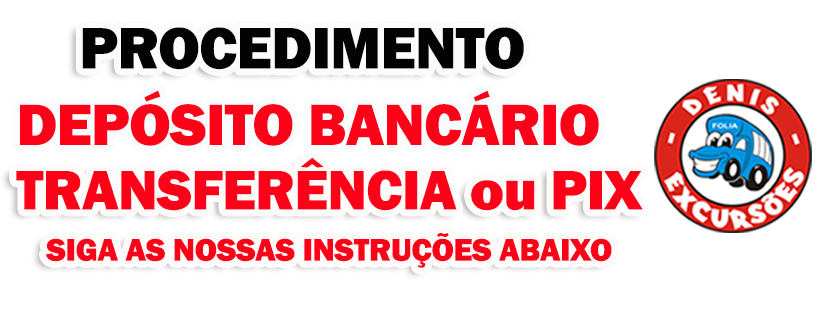 Preenchimento obrigatório com os dados solicitadosNOME COMPLETO:RG:	                                                          CPF:CIDADE:CEL DE CONTATO:                                                     TEL FIXO:EMAIL:                                                                                 WHATTS:DATA DE NASCIMENTO:SHOW ESCOLHIDO:DATAS  CONFIRMADAS (  ) 23/03  - FEIJOADA DOS MONGES EM SP(  ) 23/03  - GRAVAÇÃO DVD VICTOR E LÉO EM SP(  ) 05/04  - SPC EM SP   (  ) 06/04  - SPC EM SP(  ) 19/04  - SOWETO  EM SP (  ) 20/04  - SOWETO  EM SP(  ) 20/04  - VIIIXE PISEIRO (  ) 27/04  - FESTIVAL SURREAL  EM SP(  ) 11/05  - FESTIVAL  SAMBA  SP(  ) 08/06 - LUDMILLA  IN THE HOUSE(  ) 15/06 -  JOTA QUEST ARENA EM SP(  ) 29/06 -  SORRISO DAS ANTIGAS  - ED. CAMPINAS /SP(  ) 09/08 - FORFUN EM SP(  ) 30/08 - NATIRUTS -DESPEDIDA(  ) 31/08 - NATIRUTS- DESPEDIDA(  ) 09/11  -BUTECO DESPEDIDA  EM SP(  ) 07/12 - SORRISO DAS ANTIGAS - ED. SÃO PAULO(  ) 21/12 - IVETE SANGALO - TURNE FESTA -ED. SÃO PAULO(  )  LUAN CITY - ED.SÃO PAULO -(evento sem data definida)(  )  FARRAIAL  2024 -(evento sem data definida)(  )  GAROTA VIP - ED.SÃO PAULO -(evento sem data definida)(  ) PRAIOU-MATHEUS  KAUAN -ED.SÃO PAULO (evento s data definida)APENAS TRANSPORTE   (  )SIM   (  ) NÃO(  ) BUS OPEN BAR NA IDA  >  QUANTIDADE_______(  ) BUS SECO – SEM BEBIDA >  QUANTIDADE_______QUAL CIDADE IRA EMBARCAR?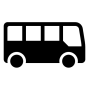 (  ) PRAIA GRANDE – TERMINAL TUDE BASTOS(  ) SÃO VICENTE – EXTRA PRESIDENTE WILSON(  ) SANTOS ASSAI  ANA COSTA (  ) CUBATÃO - (acima de 8 confirmados)  Após efetuado o preenchimento da ficha, siga as instruções abaixo como você deve enviar seu comprovante de pagamento todas as contas pertence a Agência Denis Excursões e seus sócios :Segue a lista abaixo dos BANCOS:BANCO BRADESCOAgência : 0537-1  - C. Corrente : 557397-1 Favorecido : José Alves CardosoBANCO DO BRASILAgência : 0718-8  -  Conta Poupança : 9925-2  Favorecido : Denis Alfredo CardosoBANCOS DIGITAL BANCOS DIGITAL 323 - BANCO MERCADO PAGOAgência: 0001  -  C. Corrente: 5565498211-0Favorecido: Vera Donizetti da Silva CardosoCHAVE PIX (BANCO PAG SEGURO)PIX: celular -  13 98135 6590Nome: José Alves Cardoso Efetuando o pagamento, é obrigado o envio do comprovante de pagamento ou transferência junto com a ficha com os dados solicitados, e o pacote escolhido.Assunto do e-mail:TRANSPORTE  FESTIVAIS  SHOWS  2024 - (COLOCAR SHOW E  A DATA ESCOLHIDA) BATE VOLTA  Enviar a ficha mais o comprovante para o e-mail:denisexcursoes.comprovante.pago@gmail.com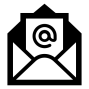 - A confirmação de pagamento será feita em até 72hs, após efetuado o pagamento, e somente serão reservadas, após confirmação.Observações: Envie seu comprovante em horário bancário das 10:00hs as 16:00hs (segunda a sexta).Comprovantes enviados após o horário bancário, ou caso efetue no final de semana, por favor ficar ciente que iremos dar baixa no próximo, dia útil.Indicamos na hora que adquirir o seu pacote e envie o mais rápido seu comprovante em anexo para o e-mail indicado com a sua ficha preenchida.Não Iremos aceitar de forma algum e-mail apenas com o número de envelope ou número do depósito, sem o comprovante em anexo, ao e-mail será deletado automaticamente.Não iremos de forma alguma aceitar o envio de comprovantes e nem fichas por WhatsApp, somente será aceito apenas as fichas e comprovantes por via e-mailTodos os preços divulgados deste evento poderão sofrer alterações sem aviso prévio devido à grande procura.As Reservas dos pacotes somente será efetuada após confirmação do seu pagamentoCaso tenha algumas dúvidas sobre cancelamento acesse nosso site www.denisexcursoes.com.br, na parte de dúvidas e confira.Caso o evento ESGOTAR, e não ter sua vaga o valor pago será reembolsado.Observações 2:O DENIS EXCURSÕES se reserva o direito de cancelar a atividade em caso de avaliação de risco em função de condições climáticas ou outros fatores relacionadosAssim como caso não se atinja o número mínimo de 13 {para van} 24 (PARA MICRO) e 38{para ônibus} participantes por ela, estipulado em até 48 horas antes do embarque, sem ônus algum. Dúvidas e Informações entre em contatoDenis Excursões Viagens e EventosInfowhatts: (13) 98135 -6590 VISITE NOSSO SITE E LOJA VIRTUAL: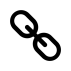 -www.denisexcursoes.com.br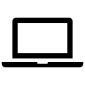  https://loja.denisexcursoes.com.br/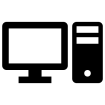 